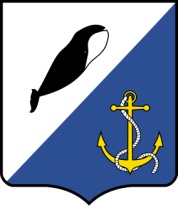 АДМИНИСТРАЦИЯПРОВИДЕНСКОГО ГОРОДСКОГО ОКРУГА ПОСТАНОВЛЕНИЕВ соответствии с Жилищным кодексом Российской Федерации, руководствуясь Уставом Провиденского городского округа, методическими указаниями по расчету ставок за наем и отчислений на капитальный ремонт жилых помещений, включаемых в плату за содержание и ремонт жилья (техническое обслуживание) муниципального и государственного жилищного фонда, утвержденных приказом Министерства строительства Российской Федерации от 02.12.1996г. № 17-152, Администрация Провиденского городского округаПОСТАНОВЛЯЕТ:Внести в постановление администрации Провиденского городского округа от 20 ноября 2019 года № 286 «Об установлении платы граждан за жилое помещение на 2020 год» следующее изменение: Приложения 2-6 изложить в новой редакции следующего содержания:                                                                                                                                        »                                                                                                                                       »                                                                                                                                        »                                                                                                                                        »                                                                                                                                        »Обнародовать настоящее постановление на официальном сайте Провиденского городского округа www.provadm.ru.Настоящее постановление вступает в силу со дня его обнародования и распространяет свое действие на правоотношения, возникшие с 01 января 2020 года.Контроль за исполнением настоящего постановления оставляю за собой.    Заместитель    главы администрации                                                            В. В. ПарамоновРазослано: дело, УППСХПиТ, МП «Север», Провиденский участок ГП ЧАО «Чукоткоммунхоз», села: Янракыннот, Энмелен, Нунлигран, Новое Чаплино, Сиреникиот 31 июля 2020 г.№ 215пгт. ПровиденияО внесении изменений в постановление администрации Провиденского городского округа от 20 ноября 2019 года № 286 «Об установлении платы граждан за жилое помещение на 2020 год»«Приложение №2к постановлению Администрации Провиденского городского округаот 20 ноября 2019 года № 286Размер платы граждан за жилое помещение для нанимателей жилых помещений по договору социального найма, договорам найма жилых помещений муниципального жилищного фонда и собственников жилых помещений, которые не приняли решение о выборе способа управления многоквартирным домом, или если принятое решение о выборе способа управления этим домом не было реализовано в с. Янракыннот Провиденского городского округа на 2020 год.Размер платы граждан за жилое помещение для нанимателей жилых помещений по договору социального найма, договорам найма жилых помещений муниципального жилищного фонда и собственников жилых помещений, которые не приняли решение о выборе способа управления многоквартирным домом, или если принятое решение о выборе способа управления этим домом не было реализовано в с. Янракыннот Провиденского городского округа на 2020 год.Размер платы граждан за жилое помещение для нанимателей жилых помещений по договору социального найма, договорам найма жилых помещений муниципального жилищного фонда и собственников жилых помещений, которые не приняли решение о выборе способа управления многоквартирным домом, или если принятое решение о выборе способа управления этим домом не было реализовано в с. Янракыннот Провиденского городского округа на 2020 год.Размер платы граждан за жилое помещение для нанимателей жилых помещений по договору социального найма, договорам найма жилых помещений муниципального жилищного фонда и собственников жилых помещений, которые не приняли решение о выборе способа управления многоквартирным домом, или если принятое решение о выборе способа управления этим домом не было реализовано в с. Янракыннот Провиденского городского округа на 2020 год.Размер платы граждан за жилое помещение для нанимателей жилых помещений по договору социального найма, договорам найма жилых помещений муниципального жилищного фонда и собственников жилых помещений, которые не приняли решение о выборе способа управления многоквартирным домом, или если принятое решение о выборе способа управления этим домом не было реализовано в с. Янракыннот Провиденского городского округа на 2020 год.Размер платы граждан за жилое помещение для нанимателей жилых помещений по договору социального найма, договорам найма жилых помещений муниципального жилищного фонда и собственников жилых помещений, которые не приняли решение о выборе способа управления многоквартирным домом, или если принятое решение о выборе способа управления этим домом не было реализовано в с. Янракыннот Провиденского городского округа на 2020 год.Размер платы граждан за жилое помещение для нанимателей жилых помещений по договору социального найма, договорам найма жилых помещений муниципального жилищного фонда и собственников жилых помещений, которые не приняли решение о выборе способа управления многоквартирным домом, или если принятое решение о выборе способа управления этим домом не было реализовано в с. Янракыннот Провиденского городского округа на 2020 год.Размер платы граждан за жилое помещение для нанимателей жилых помещений по договору социального найма, договорам найма жилых помещений муниципального жилищного фонда и собственников жилых помещений, которые не приняли решение о выборе способа управления многоквартирным домом, или если принятое решение о выборе способа управления этим домом не было реализовано в с. Янракыннот Провиденского городского округа на 2020 год.Размер платы граждан за жилое помещение для нанимателей жилых помещений по договору социального найма, договорам найма жилых помещений муниципального жилищного фонда и собственников жилых помещений, которые не приняли решение о выборе способа управления многоквартирным домом, или если принятое решение о выборе способа управления этим домом не было реализовано в с. Янракыннот Провиденского городского округа на 2020 год.Размер платы граждан за жилое помещение для нанимателей жилых помещений по договору социального найма, договорам найма жилых помещений муниципального жилищного фонда и собственников жилых помещений, которые не приняли решение о выборе способа управления многоквартирным домом, или если принятое решение о выборе способа управления этим домом не было реализовано в с. Янракыннот Провиденского городского округа на 2020 год.n/nНаименование услугЕдиницы измеренияЕдиницы измеренияЕдиницы измеренияТарифы с 01.01.2020г. по 31.07.2020г. Тарифы с 01.01.2020г. по 31.07.2020г. Тарифы с 01.01.2020г. по 31.07.2020г. Тарифы с 01.08.2020г. по 31.12.2020г.Тарифы с 01.08.2020г. по 31.12.2020г.12333444551Содержание и ремонт жилого помещения в многоквартирных домах по адресу: руб. за 1 кв.м. общей площади в месяцруб. за 1 кв.м. общей площади в месяцруб. за 1 кв.м. общей площади в месяц1ул. Снежная: д. 7аруб. за 1 кв.м. общей площади в месяцруб. за 1 кв.м. общей площади в месяцруб. за 1 кв.м. общей площади в месяц95,3295,3295,3281,2181,211ул. Полярная: д.3руб. за 1 кв.м. общей площади в месяцруб. за 1 кв.м. общей площади в месяцруб. за 1 кв.м. общей площади в месяц0,00,00,00,00,01ул. Снежная: д.16ул. Советская: д. 2, 4, 8 ул. Чукотская: д. 13/аруб. за 1 кв.м. общей площади в месяцруб. за 1 кв.м. общей площади в месяцруб. за 1 кв.м. общей площади в месяц74,7674,7674,7663,7063,701ул. Снежная: д.9, 10, 15ул. Советская: д. 3, 7руб. за 1 кв.м. общей площади в месяцруб. за 1 кв.м. общей площади в месяцруб. за 1 кв.м. общей площади в месяц0,00,00,00,00,02Плата за наем:руб. за 1 кв.м. общей площади в месяцруб. за 1 кв.м. общей площади в месяцруб. за 1 кв.м. общей площади в месяц2многоквартирные - из брусаруб. за 1 кв.м. общей площади в месяцруб. за 1 кв.м. общей площади в месяцруб. за 1 кв.м. общей площади в месяц0,240,240,240,240,242одноквартирные:руб. за 1 кв.м. общей площади в месяцруб. за 1 кв.м. общей площади в месяцруб. за 1 кв.м. общей площади в месяц2новых проектовруб. за 1 кв.м. общей площади в месяцруб. за 1 кв.м. общей площади в месяцруб. за 1 кв.м. общей площади в месяц15,3515,3515,3515,3515,352из брусаруб. за 1 кв.м. общей площади в месяцруб. за 1 кв.м. общей площади в месяцруб. за 1 кв.м. общей площади в месяц5,415,415,415,415,41«Приложение №3к постановлению Администрации Провиденского городского округаот 20 ноября 2019 года № 286Размер платы граждан за жилое помещение для нанимателей жилых помещений по договору социального найма, договорам найма жилых помещений муниципального жилищного фонда и собственников жилых помещений, которые не приняли решение о выборе способа управления многоквартирным домом, или если принятое решение о выборе способа управления этим домом не было реализовано в с. Энмелен Провиденского городского округа на 2020 год.Размер платы граждан за жилое помещение для нанимателей жилых помещений по договору социального найма, договорам найма жилых помещений муниципального жилищного фонда и собственников жилых помещений, которые не приняли решение о выборе способа управления многоквартирным домом, или если принятое решение о выборе способа управления этим домом не было реализовано в с. Энмелен Провиденского городского округа на 2020 год.Размер платы граждан за жилое помещение для нанимателей жилых помещений по договору социального найма, договорам найма жилых помещений муниципального жилищного фонда и собственников жилых помещений, которые не приняли решение о выборе способа управления многоквартирным домом, или если принятое решение о выборе способа управления этим домом не было реализовано в с. Энмелен Провиденского городского округа на 2020 год.Размер платы граждан за жилое помещение для нанимателей жилых помещений по договору социального найма, договорам найма жилых помещений муниципального жилищного фонда и собственников жилых помещений, которые не приняли решение о выборе способа управления многоквартирным домом, или если принятое решение о выборе способа управления этим домом не было реализовано в с. Энмелен Провиденского городского округа на 2020 год.Размер платы граждан за жилое помещение для нанимателей жилых помещений по договору социального найма, договорам найма жилых помещений муниципального жилищного фонда и собственников жилых помещений, которые не приняли решение о выборе способа управления многоквартирным домом, или если принятое решение о выборе способа управления этим домом не было реализовано в с. Энмелен Провиденского городского округа на 2020 год.Размер платы граждан за жилое помещение для нанимателей жилых помещений по договору социального найма, договорам найма жилых помещений муниципального жилищного фонда и собственников жилых помещений, которые не приняли решение о выборе способа управления многоквартирным домом, или если принятое решение о выборе способа управления этим домом не было реализовано в с. Энмелен Провиденского городского округа на 2020 год.Размер платы граждан за жилое помещение для нанимателей жилых помещений по договору социального найма, договорам найма жилых помещений муниципального жилищного фонда и собственников жилых помещений, которые не приняли решение о выборе способа управления многоквартирным домом, или если принятое решение о выборе способа управления этим домом не было реализовано в с. Энмелен Провиденского городского округа на 2020 год.Размер платы граждан за жилое помещение для нанимателей жилых помещений по договору социального найма, договорам найма жилых помещений муниципального жилищного фонда и собственников жилых помещений, которые не приняли решение о выборе способа управления многоквартирным домом, или если принятое решение о выборе способа управления этим домом не было реализовано в с. Энмелен Провиденского городского округа на 2020 год.Размер платы граждан за жилое помещение для нанимателей жилых помещений по договору социального найма, договорам найма жилых помещений муниципального жилищного фонда и собственников жилых помещений, которые не приняли решение о выборе способа управления многоквартирным домом, или если принятое решение о выборе способа управления этим домом не было реализовано в с. Энмелен Провиденского городского округа на 2020 год.Размер платы граждан за жилое помещение для нанимателей жилых помещений по договору социального найма, договорам найма жилых помещений муниципального жилищного фонда и собственников жилых помещений, которые не приняли решение о выборе способа управления многоквартирным домом, или если принятое решение о выборе способа управления этим домом не было реализовано в с. Энмелен Провиденского городского округа на 2020 год.Размер платы граждан за жилое помещение для нанимателей жилых помещений по договору социального найма, договорам найма жилых помещений муниципального жилищного фонда и собственников жилых помещений, которые не приняли решение о выборе способа управления многоквартирным домом, или если принятое решение о выборе способа управления этим домом не было реализовано в с. Энмелен Провиденского городского округа на 2020 год.Размер платы граждан за жилое помещение для нанимателей жилых помещений по договору социального найма, договорам найма жилых помещений муниципального жилищного фонда и собственников жилых помещений, которые не приняли решение о выборе способа управления многоквартирным домом, или если принятое решение о выборе способа управления этим домом не было реализовано в с. Энмелен Провиденского городского округа на 2020 год.Размер платы граждан за жилое помещение для нанимателей жилых помещений по договору социального найма, договорам найма жилых помещений муниципального жилищного фонда и собственников жилых помещений, которые не приняли решение о выборе способа управления многоквартирным домом, или если принятое решение о выборе способа управления этим домом не было реализовано в с. Энмелен Провиденского городского округа на 2020 год.n/nНаименование услугНаименование услугНаименование услугНаименование услугНаименование услугЕдиницы измеренияЕдиницы измеренияЕдиницы измеренияТарифы с 01.01.2020г. по 31.07.2020г.Тарифы с 01.01.2020г. по 31.07.2020г.Тарифы с 01.01.2020г. по 31.07.2020г.Тарифы с 01.08.2020г. по 31.12.2020г.12222233344451Содержание и ремонт жилого помещения в многоквартирных домах по адресу: Содержание и ремонт жилого помещения в многоквартирных домах по адресу: Содержание и ремонт жилого помещения в многоквартирных домах по адресу: Содержание и ремонт жилого помещения в многоквартирных домах по адресу: Содержание и ремонт жилого помещения в многоквартирных домах по адресу: руб. за 1 кв. м. общей площади в месяцруб. за 1 кв. м. общей площади в месяцруб. за 1 кв. м. общей площади в месяц1ул. Наб. Чирикова: д.7ул. Наб. Чирикова: д.7ул. Наб. Чирикова: д.7ул. Наб. Чирикова: д.7ул. Наб. Чирикова: д.7руб. за 1 кв. м. общей площади в месяцруб. за 1 кв. м. общей площади в месяцруб. за 1 кв. м. общей площади в месяц95,3295,3295,3281,211ул. Заречная: д. 6,9,11,12,13,14,16,19, 20                         ул. Центральная: д. 4,6,21,24                            ул. Наб. Чирикова: д. 1,2,3,4, 13,20.                                                                                                                                                                        ул. Заречная: д. 6,9,11,12,13,14,16,19, 20                         ул. Центральная: д. 4,6,21,24                            ул. Наб. Чирикова: д. 1,2,3,4, 13,20.                                                                                                                                                                        ул. Заречная: д. 6,9,11,12,13,14,16,19, 20                         ул. Центральная: д. 4,6,21,24                            ул. Наб. Чирикова: д. 1,2,3,4, 13,20.                                                                                                                                                                        ул. Заречная: д. 6,9,11,12,13,14,16,19, 20                         ул. Центральная: д. 4,6,21,24                            ул. Наб. Чирикова: д. 1,2,3,4, 13,20.                                                                                                                                                                        ул. Заречная: д. 6,9,11,12,13,14,16,19, 20                         ул. Центральная: д. 4,6,21,24                            ул. Наб. Чирикова: д. 1,2,3,4, 13,20.                                                                                                                                                                        руб. за 1 кв. м. общей площади в месяцруб. за 1 кв. м. общей площади в месяцруб. за 1 кв. м. общей площади в месяц0,00,00,00,01ул. Центральная: д. 14а, 16а, 18,28, 29, 30ул. Наб. Чирикова:д. 4а,11, 12,23,24,25ул. Центральная: д. 14а, 16а, 18,28, 29, 30ул. Наб. Чирикова:д. 4а,11, 12,23,24,25ул. Центральная: д. 14а, 16а, 18,28, 29, 30ул. Наб. Чирикова:д. 4а,11, 12,23,24,25ул. Центральная: д. 14а, 16а, 18,28, 29, 30ул. Наб. Чирикова:д. 4а,11, 12,23,24,25ул. Центральная: д. 14а, 16а, 18,28, 29, 30ул. Наб. Чирикова:д. 4а,11, 12,23,24,25руб. за 1 кв. м. общей площади в месяцруб. за 1 кв. м. общей площади в месяцруб. за 1 кв. м. общей площади в месяц74,7674,7674,76 63,702Плата за наем:Плата за наем:Плата за наем:Плата за наем:Плата за наем:руб. за 1 кв. м. общей площади в месяцруб. за 1 кв. м. общей площади в месяцруб. за 1 кв. м. общей площади в месяц2многоквартирные - из брусамногоквартирные - из брусамногоквартирные - из брусамногоквартирные - из брусамногоквартирные - из брусаруб. за 1 кв. м. общей площади в месяцруб. за 1 кв. м. общей площади в месяцруб. за 1 кв. м. общей площади в месяц0,240,240,240,242одноквартирные: одноквартирные: одноквартирные: одноквартирные: одноквартирные: руб. за 1 кв. м. общей площади в месяцруб. за 1 кв. м. общей площади в месяцруб. за 1 кв. м. общей площади в месяц2новых проектовновых проектовновых проектовновых проектовновых проектовруб. за 1 кв. м. общей площади в месяцруб. за 1 кв. м. общей площади в месяцруб. за 1 кв. м. общей площади в месяц5,685,685,685,682из брусовиз брусовиз брусовиз брусовиз брусовруб. за 1 кв. м. общей площади в месяцруб. за 1 кв. м. общей площади в месяцруб. за 1 кв. м. общей площади в месяц2222«Приложение №4к постановлению Администрации Провиденского городского округаот 20 ноября 2019 года № 286Размер платы граждан за жилое помещение для нанимателей жилых помещений по договору социального найма, договорам найма жилых помещений муниципального жилищного фонда и собственников жилых помещений, которые не приняли решение о выборе способа управления многоквартирным домом, или если принятое решение о выборе способа управления этим домом не было реализовано в с. Сиреники Провиденского городского округа на 2020 год.Размер платы граждан за жилое помещение для нанимателей жилых помещений по договору социального найма, договорам найма жилых помещений муниципального жилищного фонда и собственников жилых помещений, которые не приняли решение о выборе способа управления многоквартирным домом, или если принятое решение о выборе способа управления этим домом не было реализовано в с. Сиреники Провиденского городского округа на 2020 год.Размер платы граждан за жилое помещение для нанимателей жилых помещений по договору социального найма, договорам найма жилых помещений муниципального жилищного фонда и собственников жилых помещений, которые не приняли решение о выборе способа управления многоквартирным домом, или если принятое решение о выборе способа управления этим домом не было реализовано в с. Сиреники Провиденского городского округа на 2020 год.Размер платы граждан за жилое помещение для нанимателей жилых помещений по договору социального найма, договорам найма жилых помещений муниципального жилищного фонда и собственников жилых помещений, которые не приняли решение о выборе способа управления многоквартирным домом, или если принятое решение о выборе способа управления этим домом не было реализовано в с. Сиреники Провиденского городского округа на 2020 год.Размер платы граждан за жилое помещение для нанимателей жилых помещений по договору социального найма, договорам найма жилых помещений муниципального жилищного фонда и собственников жилых помещений, которые не приняли решение о выборе способа управления многоквартирным домом, или если принятое решение о выборе способа управления этим домом не было реализовано в с. Сиреники Провиденского городского округа на 2020 год.Размер платы граждан за жилое помещение для нанимателей жилых помещений по договору социального найма, договорам найма жилых помещений муниципального жилищного фонда и собственников жилых помещений, которые не приняли решение о выборе способа управления многоквартирным домом, или если принятое решение о выборе способа управления этим домом не было реализовано в с. Сиреники Провиденского городского округа на 2020 год.Размер платы граждан за жилое помещение для нанимателей жилых помещений по договору социального найма, договорам найма жилых помещений муниципального жилищного фонда и собственников жилых помещений, которые не приняли решение о выборе способа управления многоквартирным домом, или если принятое решение о выборе способа управления этим домом не было реализовано в с. Сиреники Провиденского городского округа на 2020 год.Размер платы граждан за жилое помещение для нанимателей жилых помещений по договору социального найма, договорам найма жилых помещений муниципального жилищного фонда и собственников жилых помещений, которые не приняли решение о выборе способа управления многоквартирным домом, или если принятое решение о выборе способа управления этим домом не было реализовано в с. Сиреники Провиденского городского округа на 2020 год.Размер платы граждан за жилое помещение для нанимателей жилых помещений по договору социального найма, договорам найма жилых помещений муниципального жилищного фонда и собственников жилых помещений, которые не приняли решение о выборе способа управления многоквартирным домом, или если принятое решение о выборе способа управления этим домом не было реализовано в с. Сиреники Провиденского городского округа на 2020 год.Размер платы граждан за жилое помещение для нанимателей жилых помещений по договору социального найма, договорам найма жилых помещений муниципального жилищного фонда и собственников жилых помещений, которые не приняли решение о выборе способа управления многоквартирным домом, или если принятое решение о выборе способа управления этим домом не было реализовано в с. Сиреники Провиденского городского округа на 2020 год.Размер платы граждан за жилое помещение для нанимателей жилых помещений по договору социального найма, договорам найма жилых помещений муниципального жилищного фонда и собственников жилых помещений, которые не приняли решение о выборе способа управления многоквартирным домом, или если принятое решение о выборе способа управления этим домом не было реализовано в с. Сиреники Провиденского городского округа на 2020 год.Размер платы граждан за жилое помещение для нанимателей жилых помещений по договору социального найма, договорам найма жилых помещений муниципального жилищного фонда и собственников жилых помещений, которые не приняли решение о выборе способа управления многоквартирным домом, или если принятое решение о выборе способа управления этим домом не было реализовано в с. Сиреники Провиденского городского округа на 2020 год.Размер платы граждан за жилое помещение для нанимателей жилых помещений по договору социального найма, договорам найма жилых помещений муниципального жилищного фонда и собственников жилых помещений, которые не приняли решение о выборе способа управления многоквартирным домом, или если принятое решение о выборе способа управления этим домом не было реализовано в с. Сиреники Провиденского городского округа на 2020 год.n/nНаименование услугНаименование услугНаименование услугЕдиницы измеренияЕдиницы измеренияЕдиницы измеренияТарифыс 01.01.2020г.по 16.06.2020г.Тарифы с 17.06.2020г.по 31.07.2020г.Тарифы с 17.06.2020г.по 31.07.2020г.Тарифы с 17.06.2020г.по 31.07.2020г.Тарифы с 17.06.2020г.по 31.07.2020г.Тарифы с 01.08.2020г.по 31.12.2020г.12223334555561Содержание и ремонт жилого помещения в многоквартирных домах по адресу:Содержание и ремонт жилого помещения в многоквартирных домах по адресу:Содержание и ремонт жилого помещения в многоквартирных домах по адресу:руб. за 1 кв. м. общей площади в месяцруб. за 1 кв. м. общей площади в месяцруб. за 1 кв. м. общей площади в месяц1ул. Мандрикова: д. 15 ул. Отке: д. 4/1, 6аул. Мандрикова: д. 15 ул. Отке: д. 4/1, 6аул. Мандрикова: д. 15 ул. Отке: д. 4/1, 6аруб. за 1 кв. м. общей площади в месяцруб. за 1 кв. м. общей площади в месяцруб. за 1 кв. м. общей площади в месяц95,3295,3295,3295,3295,3281,211ул. Мандрикова: д.9, 16аул. Мандрикова: д.9, 16аул. Мандрикова: д.9, 16аруб. за 1 кв. м. общей площади в месяцруб. за 1 кв. м. общей площади в месяцруб. за 1 кв. м. общей площади в месяц95,320,00,00,00,00,01ул. Мандрикова: д.11,13ул. Отке: д.1ул. Мандрикова: д.11,13ул. Отке: д.1ул. Мандрикова: д.11,13ул. Отке: д.1руб. за 1 кв. м. общей площади в месяцруб. за 1 кв. м. общей площади в месяцруб. за 1 кв. м. общей площади в месяц0,00,00,00,00,00,01ул. Мандрикова: д.18аул. Нутаугье: д. 6, 12а, 14аул. Мандрикова: д.18аул. Нутаугье: д. 6, 12а, 14аул. Мандрикова: д.18аул. Нутаугье: д. 6, 12а, 14аруб. за 1 кв. м. общей площади в месяцруб. за 1 кв. м. общей площади в месяцруб. за 1 кв. м. общей площади в месяц74,760,00,00,00,00,01 ул. Мандрикова: ул. Отке: д. 7а, 9а, 10а, 11а, 15 ул. Нутаугье: д. 10а, 12 ул. Мандрикова: ул. Отке: д. 7а, 9а, 10а, 11а, 15 ул. Нутаугье: д. 10а, 12 ул. Мандрикова: ул. Отке: д. 7а, 9а, 10а, 11а, 15 ул. Нутаугье: д. 10а, 12руб. за 1 кв. м. общей площади в месяцруб. за 1 кв. м. общей площади в месяцруб. за 1 кв. м. общей площади в месяц0,00,00,00,00,00,02Плата за наем:Плата за наем:Плата за наем:руб. за 1 кв. м. общей площади в месяцруб. за 1 кв. м. общей площади в месяцруб. за 1 кв. м. общей площади в месяц2многоквартирные - из брусамногоквартирные - из брусамногоквартирные - из брусаруб. за 1 кв. м. общей площади в месяцруб. за 1 кв. м. общей площади в месяцруб. за 1 кв. м. общей площади в месяц0,24 0,24 0,24 0,24 0,240,242одноквартирныеодноквартирныеодноквартирныеруб. за 1 кв. м. общей площади в месяцруб. за 1 кв. м. общей площади в месяцруб. за 1 кв. м. общей площади в месяц2новых проектовновых проектовновых проектовруб. за 1 кв. м. общей площади в месяцруб. за 1 кв. м. общей площади в месяцруб. за 1 кв. м. общей площади в месяц3,87 3,87 3,87 3,87 3,873,872из брусаиз брусаиз брусаруб. за 1 кв. м. общей площади в месяцруб. за 1 кв. м. общей площади в месяцруб. за 1 кв. м. общей площади в месяц1,36 1,36 1,36 1,36 1,361,36«Приложение №5к постановлению Администрации Провиденского городского округаот 20 ноября 2019 года № 286Размер платы граждан за жилое помещение для нанимателей жилых помещений по договору социального найма, договорам найма жилых помещений муниципального жилищного фонда и собственников жилых помещений, которые не приняли решение о выборе способа управления многоквартирным домом, или если принятое решение о выборе способа управления этим домом не было реализовано в с. Нунлигран Провиденского городского округа на 2020 год.Размер платы граждан за жилое помещение для нанимателей жилых помещений по договору социального найма, договорам найма жилых помещений муниципального жилищного фонда и собственников жилых помещений, которые не приняли решение о выборе способа управления многоквартирным домом, или если принятое решение о выборе способа управления этим домом не было реализовано в с. Нунлигран Провиденского городского округа на 2020 год.Размер платы граждан за жилое помещение для нанимателей жилых помещений по договору социального найма, договорам найма жилых помещений муниципального жилищного фонда и собственников жилых помещений, которые не приняли решение о выборе способа управления многоквартирным домом, или если принятое решение о выборе способа управления этим домом не было реализовано в с. Нунлигран Провиденского городского округа на 2020 год.Размер платы граждан за жилое помещение для нанимателей жилых помещений по договору социального найма, договорам найма жилых помещений муниципального жилищного фонда и собственников жилых помещений, которые не приняли решение о выборе способа управления многоквартирным домом, или если принятое решение о выборе способа управления этим домом не было реализовано в с. Нунлигран Провиденского городского округа на 2020 год.Размер платы граждан за жилое помещение для нанимателей жилых помещений по договору социального найма, договорам найма жилых помещений муниципального жилищного фонда и собственников жилых помещений, которые не приняли решение о выборе способа управления многоквартирным домом, или если принятое решение о выборе способа управления этим домом не было реализовано в с. Нунлигран Провиденского городского округа на 2020 год.Размер платы граждан за жилое помещение для нанимателей жилых помещений по договору социального найма, договорам найма жилых помещений муниципального жилищного фонда и собственников жилых помещений, которые не приняли решение о выборе способа управления многоквартирным домом, или если принятое решение о выборе способа управления этим домом не было реализовано в с. Нунлигран Провиденского городского округа на 2020 год.Размер платы граждан за жилое помещение для нанимателей жилых помещений по договору социального найма, договорам найма жилых помещений муниципального жилищного фонда и собственников жилых помещений, которые не приняли решение о выборе способа управления многоквартирным домом, или если принятое решение о выборе способа управления этим домом не было реализовано в с. Нунлигран Провиденского городского округа на 2020 год.Размер платы граждан за жилое помещение для нанимателей жилых помещений по договору социального найма, договорам найма жилых помещений муниципального жилищного фонда и собственников жилых помещений, которые не приняли решение о выборе способа управления многоквартирным домом, или если принятое решение о выборе способа управления этим домом не было реализовано в с. Нунлигран Провиденского городского округа на 2020 год.Размер платы граждан за жилое помещение для нанимателей жилых помещений по договору социального найма, договорам найма жилых помещений муниципального жилищного фонда и собственников жилых помещений, которые не приняли решение о выборе способа управления многоквартирным домом, или если принятое решение о выборе способа управления этим домом не было реализовано в с. Нунлигран Провиденского городского округа на 2020 год.Размер платы граждан за жилое помещение для нанимателей жилых помещений по договору социального найма, договорам найма жилых помещений муниципального жилищного фонда и собственников жилых помещений, которые не приняли решение о выборе способа управления многоквартирным домом, или если принятое решение о выборе способа управления этим домом не было реализовано в с. Нунлигран Провиденского городского округа на 2020 год.Размер платы граждан за жилое помещение для нанимателей жилых помещений по договору социального найма, договорам найма жилых помещений муниципального жилищного фонда и собственников жилых помещений, которые не приняли решение о выборе способа управления многоквартирным домом, или если принятое решение о выборе способа управления этим домом не было реализовано в с. Нунлигран Провиденского городского округа на 2020 год.Размер платы граждан за жилое помещение для нанимателей жилых помещений по договору социального найма, договорам найма жилых помещений муниципального жилищного фонда и собственников жилых помещений, которые не приняли решение о выборе способа управления многоквартирным домом, или если принятое решение о выборе способа управления этим домом не было реализовано в с. Нунлигран Провиденского городского округа на 2020 год.Размер платы граждан за жилое помещение для нанимателей жилых помещений по договору социального найма, договорам найма жилых помещений муниципального жилищного фонда и собственников жилых помещений, которые не приняли решение о выборе способа управления многоквартирным домом, или если принятое решение о выборе способа управления этим домом не было реализовано в с. Нунлигран Провиденского городского округа на 2020 год.Размер платы граждан за жилое помещение для нанимателей жилых помещений по договору социального найма, договорам найма жилых помещений муниципального жилищного фонда и собственников жилых помещений, которые не приняли решение о выборе способа управления многоквартирным домом, или если принятое решение о выборе способа управления этим домом не было реализовано в с. Нунлигран Провиденского городского округа на 2020 год.n/nНаименование услуг Наименование услуг Наименование услуг Наименование услуг Наименование услуг Единицы измеренияЕдиницы измеренияЕдиницы измеренияТарифы с 01.01.2020г по 31.07.2020гТарифы с 01.01.2020г по 31.07.2020гТарифы с 01.01.2020г по 31.07.2020гТарифы с 01.08.2020г по 31.12.2020гТарифы с 01.08.2020г по 31.12.2020г122222333444551Содержание и ремонт жилого помещения в многоквартирных домах по адресу:Содержание и ремонт жилого помещения в многоквартирных домах по адресу:Содержание и ремонт жилого помещения в многоквартирных домах по адресу:Содержание и ремонт жилого помещения в многоквартирных домах по адресу:Содержание и ремонт жилого помещения в многоквартирных домах по адресу:руб. за 1 кв. м. общей площади в месяцруб. за 1 кв. м. общей площади в месяцруб. за 1 кв. м. общей площади в месяц1ул. Центральная: д.5, 6ул. Центральная: д.5, 6ул. Центральная: д.5, 6ул. Центральная: д.5, 6ул. Центральная: д.5, 6руб. за 1 кв. м. общей площади в месяцруб. за 1 кв. м. общей площади в месяцруб. за 1 кв. м. общей площади в месяц0,00,00,00,00,01ул. Чукотская: д.1,3,5ул. Центральная: д.9,10,11ул. Чукотская: д.1,3,5ул. Центральная: д.9,10,11ул. Чукотская: д.1,3,5ул. Центральная: д.9,10,11ул. Чукотская: д.1,3,5ул. Центральная: д.9,10,11ул. Чукотская: д.1,3,5ул. Центральная: д.9,10,11руб. за 1 кв. м. общей площади в месяцруб. за 1 кв. м. общей площади в месяцруб. за 1 кв. м. общей площади в месяц95,3295,3295,3281,2181,211ул. Каляквун д.1,2ул. Каляквун д.1,2ул. Каляквун д.1,2ул. Каляквун д.1,2ул. Каляквун д.1,2руб. за 1 кв. м. общей площади в месяцруб. за 1 кв. м. общей площади в месяцруб. за 1 кв. м. общей площади в месяц74,7674,7674,7663,7063,702Плата за наем:Плата за наем:Плата за наем:Плата за наем:Плата за наем:руб. за 1 кв. м. общей площади в месяцруб. за 1 кв. м. общей площади в месяцруб. за 1 кв. м. общей площади в месяц2многоквартирные - из брусамногоквартирные - из брусамногоквартирные - из брусамногоквартирные - из брусамногоквартирные - из брусаруб. за 1 кв. м. общей площади в месяцруб. за 1 кв. м. общей площади в месяцруб. за 1 кв. м. общей площади в месяц0,240,240,240,240,242одноквартирные - новых проектоводноквартирные - новых проектоводноквартирные - новых проектоводноквартирные - новых проектоводноквартирные - новых проектовруб. за 1 кв. м. общей площади в месяцруб. за 1 кв. м. общей площади в месяцруб. за 1 кв. м. общей площади в месяц4,94,94,94,94,9«Приложение №6к постановлению Администрации Провиденского городского округаот 20 ноября 2019 года № 286Размер платы граждан за жилое помещение для нанимателей жилых помещений по договору социального найма, договорам найма жилых помещений муниципального жилищного фонда и собственников жилых помещений, которые не приняли решение о выборе способа управления многоквартирным домом, или если принятое решение о выборе способа управления этим домом не было реализовано в с. Новое Чаплино Провиденского городского округа на 2020 год.Размер платы граждан за жилое помещение для нанимателей жилых помещений по договору социального найма, договорам найма жилых помещений муниципального жилищного фонда и собственников жилых помещений, которые не приняли решение о выборе способа управления многоквартирным домом, или если принятое решение о выборе способа управления этим домом не было реализовано в с. Новое Чаплино Провиденского городского округа на 2020 год.Размер платы граждан за жилое помещение для нанимателей жилых помещений по договору социального найма, договорам найма жилых помещений муниципального жилищного фонда и собственников жилых помещений, которые не приняли решение о выборе способа управления многоквартирным домом, или если принятое решение о выборе способа управления этим домом не было реализовано в с. Новое Чаплино Провиденского городского округа на 2020 год.Размер платы граждан за жилое помещение для нанимателей жилых помещений по договору социального найма, договорам найма жилых помещений муниципального жилищного фонда и собственников жилых помещений, которые не приняли решение о выборе способа управления многоквартирным домом, или если принятое решение о выборе способа управления этим домом не было реализовано в с. Новое Чаплино Провиденского городского округа на 2020 год.Размер платы граждан за жилое помещение для нанимателей жилых помещений по договору социального найма, договорам найма жилых помещений муниципального жилищного фонда и собственников жилых помещений, которые не приняли решение о выборе способа управления многоквартирным домом, или если принятое решение о выборе способа управления этим домом не было реализовано в с. Новое Чаплино Провиденского городского округа на 2020 год.n/nНаименование услугЕдиницы измеренияТарифы с 01.01.2020г по 31.07.2020гТарифы с 01.08.2020г по 31.12.2020г12341Содержание и ремонт жилого помещения в многоквартирных домах по адресу:руб. за 1 кв. м. общей площади в месяц1ул. Матлю: д.1.руб. за 1 кв. м. общей площади в месяц95,3281,211ул. Матлю: д.1а.руб. за 1 кв. м. общей площади в месяц0,00,01ул. Мира: д.1а.руб. за 1 кв. м. общей площади в месяц0,00,01ул. Советская: д.9,11,13,13/1,15,15/1.руб. за 1 кв. м. общей площади в месяц74,76    63,702Плата за наем:руб. за 1 кв. м. общей площади в месяц2Крупнопанельные типа Арктикаруб. за 1 кв. м. общей площади в месяц0,680,682Из брусаруб. за 1 кв. м. общей площади в месяц0,240,242одноквартирныеруб. за 1 кв. м. общей площади в месяц2новых проектовруб. за 1 кв. м. общей площади в месяц3,993,992из брусаруб. за 1 кв. м. общей площади в месяц1,411,41Подготовлено:К. Б. КарамелевСогласовано:Д. В. Рекун